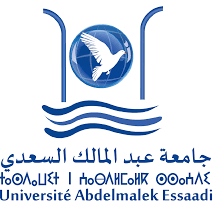 POLE DES ETUDES DOCTORALES CENTRE D’ETUDES DOCTORALESSCIENCES ET TECHNIQUES ET SCIENCES MEDICALESReçu du dépôt du dossier d’inscription en 1ère année de Doctorat au titre de l’année 2023-2024Formation Doctorale :Etablissement :  NOM : …………………………………………………………………….PRENOM : ……………………………………………………………….CIN : ……………………………………………………………………….Date : …………………………………………………………………….	Le JJ/MM/2023 								 Signature   Sciences and Technique and Engineering (STE)Sciences, Technology and Innovation (STI)ENSAHFSTHFPLENSATeENSFSTENSATFSTTFMPT